P ř í l o h a   č. 1/a Jednacího řádu vládyVzoruspořádání obálky materiálu nelegislativní povahy pro jednání schůze vládyneobsahující utajované informace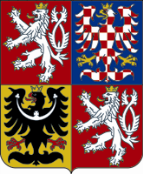 	Vláda České republikyPředkladatelČj.:      	V Praze dne      	Výtisk č.:       VLÁDYNázev materiáluPředkládá:(jméno)	(funkce)Důvod předložení:Obsah:	Návrh usnesení	Předkládací zpráva	(název vlastního písemného podkladu ve věci)	Vypořádání připomínkového řízení